Propozycje zajęć świetlicowych dla klasy 1.16.11.2020Tolerancja ważne słowo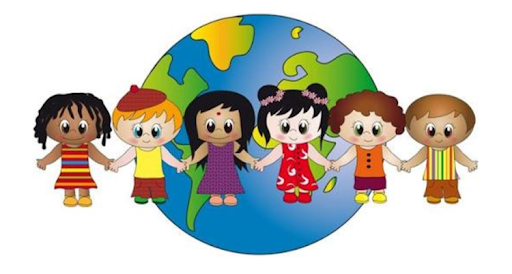 Cel:Kształtowanie postawy tolerancji, akceptacji i wyrozumiałości dla odmienności innych.Kształtowanie postawy otwartości i życzliwości wobec innych.Kryteria sukcesu:-doskonalę znajomość liter i umiejętność czytania,-doskonalę umiejętność liczenia, -ćwiczę spostrzegawczość, koncentrację,-doskonalę motorykę małą.Bajka o odmienności pt; ”Franio i zasmuceni”:https://lilfeather.pl/franio-i-zasmuceni-bajka-ktora-tlumaczy-dziecku-czym-jest-tolerancjaFilm „Urodziny Maćka, czyli krótka historia o tolerancji”:https://www.youtube.com/watch?v=WqB7sGZ3ugcFilm „Jesteśmy różni - jesteśmy równi”:https://www.youtube.com/watch?v=3i5VwheHszYPiosenka ZoZi pt: „Każdy jest inny”:https://www.youtube.com/watch?v=UrBmQBMnayEUłóż puzzle online Tolerancja:https://puzzlefactory.pl/pl/puzzle/graj/ludzie/246787-tolerancja